LINZ Dealing Number: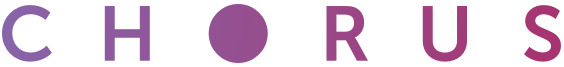 Client Reference:PUBLIC CORPORATE CLIENT AUTHORITY AND INSTRUCTION FOR AN ELECTRONIC TRANSACTION(This form is approved by the New Zealand Law Society and Registrar-General of Land.For use by a publicly listed company, territorial authority or government department etc.)1. TO LAW FIRM: 	      (Firm name) 2. CLIENT:        Chorus New Zealand Limited(Registered name of corporate as per Certificate of Incorporation or Statutory Designation.  Referred to as ‘the Client’.)    Full Names of Authorised Signatory(s):3. TRANSACTION:    Property Address:	    Date and Nature of Base Document:  LT [       ]Is this transaction high risk? Yes / No(see Notes to the Form)     Instruments:  EasementGrantor(s):Grantee(s):       Chorus New Zealand Limited  Title Reference(s):    Nature/Purpose:      Right to convey Telecommunications DP number:           4. AUTHORITY AND INSTRUCTION:I confirm that:I am properly and duly authorised by law to sign this Authority on behalf of the Client;this authority is binding on the Client;this form is for the transaction noted above;the Client is not subject to any statutory management order, the appointment of a receiver or liquidator, or similar;the Client has passed the necessary resolutions as required by its empowering constitution, rules or statute to authorise the transaction noted above;as required by regulation 7 of the Land Transfer Regulations 2018 I irrevocably authorise and instruct you on behalf of the Client to register the instruments above as an e-dealing;I understand that by signing this form the Client is legally bound by the electronic instruments certified and registered on its behalf pursuant to this authority and instruction as if such instruments had been signed by me personally on behalf of the Client;I understand that the authorised transaction will become a matter of public record upon registration.______________________________________________________	_____________________Signature of Authorised Signatory A                      		Date______________________________________________________	_____________________Signature of Authorised Signatory B                      		Date(Important note: Each Signatory named must sign personally.  'For and on behalf' is not acceptable.)Notes to the Form: 1. Before making any certifications, Practitioners must comply with the requirements specified in LINZS20018 Authority and Identity Requirements for E-Dealing Standard 2018 and LINZG20775 Authority and Identity Requirements for E-Dealing Guideline 2018 (Guideline). 2. Where the client is signing this form under a Power of Attorney the identity that is required to be established is that of the attorney - see also the guidance in s3.1.2 of the Guideline. Attach a copy of the PA (if it is not deposited with LINZ) and the relevant certificate of non-revocation of PA. 3. The full legal name of the corporate as registered must be used. 4. A faxed copy of this form is acceptable [refer to guidance in the New Zealand Law Society’s Property Law Section Property Transactions and E-Dealing Practice Guidelines (PLS Guidelines)]. 5. The consent of prior mortgagees, lessors, etc. may be necessary to avoid a breach of covenants. 6. This form is derived from the PLS Guidelines.CERTIFICATE OF NON-REVOCATION OF POWER OF ATTORNEYWe:				andhereby severally certify:1.   That by a Power of Attorney dated 22nd February 2019 ("the Power of Attorney") we were, by virtue of being Authorised Signing Officers, appointed jointly, as attorneys of Chorus New Zealand Limited ("Chorus") on the terms and subject to the conditions set out in the Power of Attorney.2.   A copy of the Power of Attorney is deposited with Land Information New Zealand under No. 11378271.13.   That we executed the instrument(s) to which this certificate relates under the powers conferred by the Power of Attorney.4.   That at the date hereof we have not received any notice or information of the revocation of that appointment by the commencement of liquidation of Chorus or otherwise.SIGNED at Wellington			SIGNED at Wellingtonthis               day of              	2019         	 	this               day of             	  2019